Police Complaint Letter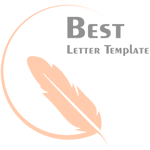 July 20, 2018To,Mr. Robin SharmaAssistant Commissioner of Police Santa Cruz Police Station, MumbaiDear Sir,I'm writing this letter as the official complaint against one of the police officers of Santa Cruz police station whose name is	. With an unfortunate fate, I happen to be the neighbor of the mentioned police officer in the letter. I and my family are living under the undue influence of the police officer and finding it hard to lead our day-to-day lives. Almost every other day the police officer comes with a new petty dispute to argue with us and threaten us for the worst consequences under the influence of his post.We are almost forced to sell our house at a very cheap price due to the same scenario and the irony is that the police officer is himself willing to buy it. We feel utterly exploited under the wrongful blind power due to this police officer. As our last ray of hope, I'm writing this complaint letter to you with the hope of our escape from this worst living experience of our life.Thanks & regards Shubham Patil